Linearna funkcija - ponovitevNariši premico .Odčitaj in zapiši koordinati presečišč premice z obema koordinatnima osema.Koordinati točke , ki predstavlja ničlo funkcije, preveri z računom.Zapiši enačbo premice, ki je vzporedna premici  in poteka skozi točko .Grafično poišči presečišče premic  in . Rezultat preveri tudi računsko.Z grafa odčitaj enačbo premice.Rdeča:Modra: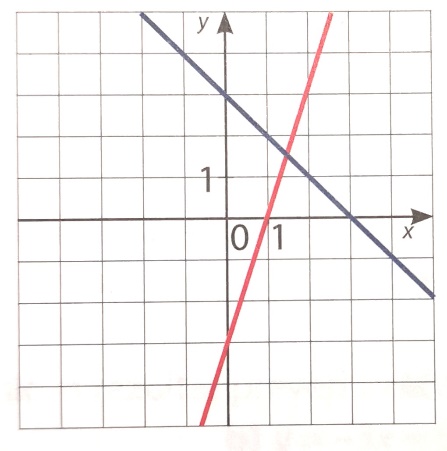 Zapiši P, če je izjava pravilna, oziroma N, če ni pravilna. Nepravilne izjave popravi.Graf linearne funkcije je poltrak.Ničla linearne funkcije  je točka .Če imata dve linearni funkciji enaka smerna koeficienta, sta njuna grafa vzporedni premici.Smerni koeficient linearne funkcije  je .Začetna vrednost linearne funkcije  je 4.DODATNA NALOGAZapiši enačbo premice, ki je vzporedna premici  in poteka skozi presečišče premic  in .